REPUBLQUE ALGERIENNE DEMOCRATIQUE ET POPULAIRE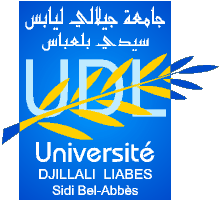 MINISTERE DE L’ ENSEIGNEMENT SUPERIEUR ET DE LA RECHRCHE SCIENTIFIQUEUNIVERSITE DJILALI LIABES SIDI BEL ABBESFACULTE DES LETTRES ET DES LANGES ET ARTSFiche de présentationThése de doctorat Type de la PG                                       choisisse un élémentنوع ما بعد التدرج 	دكتوراه*) Se conformer aux intitulé des spécialités et des options portées sur la dernière attestation d’inscription.)الملخص  (بالعربية)ملخص البحث:الكلمات المفتاحية : الكتابة الدرامية ،النص،الجمهور،العرض،الدراما.تتطرق الدراسة إلى إشكالية الكتابة الدرامية في المسرح الجزائري،حيث  أن العملية المسرحية تقوم على ثلاث عناصر هي: النص، التمثيل، الجمهور، و الأول هو الثابت لأن النص هو نتاج الكتابة الدرامية التي ترتكز إلى أسس و تبنى على عناصر تمثل القوام و الهيكل الذي لا تستقيم الدراما بدونه،و بناءا عليه تتطرق الدراسة إلى النص من حيث هو إنتاج أدبي مقروء يحمل في طياته بذور إخراجه أو تجسيده، كما تحكمت بعض الظروف الفكرية و الإيديولوجية و الاجتماعية في طريقة الكتابة الدرامية عالميا، عبر مراحل تطورها، فإلى أي مدى أترث هذه العوامل في الكتابة الدرامية الجزائرية؟Résumé (Français et / ou  Anglais) :Le résumé :Mots-clés : l’écriture dramatique, le texte, la représentation, le public, le drame. La présente recherche traite la question de l’écriture dramatique dans le théâtre algérien d’où l’opération théâtrale se fonde sur trois éléments : le texte, la représentation et le public.Tout d’abord vient le texte qui est le produit de l’écriture dramatique, qui s’appuie sur des bases et des éléments représentant les fondements et le cadre par lesquels se redresse le drame.De cela l’étude aborde le texte comme une production littéraire lue et portant sa mise en scène.Des circonstances intellectuelles, idéologiques et sociales ont affecté le style d’écriture dramatique au niveau international et ceci suivant des étapes de son évolution, alors à quel point ces éléments ont affecté l’écriture dramatique algérienne ?Abstract: Keywords: dramatic writing, text, representation, public, drama.This research addresses the issue of playwriting in the Algerian theater where the theatrical operation is based on three elements: text, representation and the public.First comes the text that is the product of dramatic writing, which relies on bases and elements representing the foundation and the framework by which straightens the drama.From this, the study discusses the text as a literary read production and bearing its staging.Intellectual, ideological and social circumstances have affected the style of playwriting at the international level and this according to the stages of its evolution, then how these have affected the Algerian playwriting ?اسم و لقب الطالبشرقي نوريهNom et prénom de l’étudiantChergui noriae- mail de l’étudiant/ البريد الالكتروني للطالبchergui noria@ gmail.comNuméro de téléphone De lé étudiant/رقم هاتف الطالب * التخصص/ spécialité تجليات التراث في الكتابة المسرحية الجزائرية * الفرع /   option	علوم إنسانية و اجتماعيةIntitulé de la thèse/mémoireعنوان الأطروحة/ المذكرةاتجاهات الكتابة الدرامية المعاصرة في المسرح الجزائريNom et prénom de  l’encadreurاسم ولقب المؤطرأ، د: قرقوى ادريسي Date de soutenanceتاريخ المناقشة28    أفريل 2015Les mots clésالكلمات المفتاحيةkeywords الاتجاهات- الكتابة- الدراما- المسرح الجزائري- النص